Штрих-кодЗадача робота – двигаясь вдоль стены, считать штрих-код (6 чёрных полос разной ширины) и добраться до чёрной линии (указана 1 на схеме ).Затем, следуя по чёрной линии, оказаться в точке 2.Далее необходимо вытолкнуть некоторые банки на определённое расстояние (на 25 или 50 см), в зависимости от толщины линий штрих кода, соответствующих каждой из банок. На полигоне присутствует 6 банок и 6 линий.Если линия узкая (20 мм), то банку выталкивать нельзя, если линия средней ширины (50 мм),то банку необходимо сдвинуть на одну секцию, если линияширокая (80 мм), то банку следует вытолкнуть на 2 секции. Размер секции: 25х25 см. Высота стены – 10 см.Примеры первоначального расположения банок и итогового расположения приведены на схеме.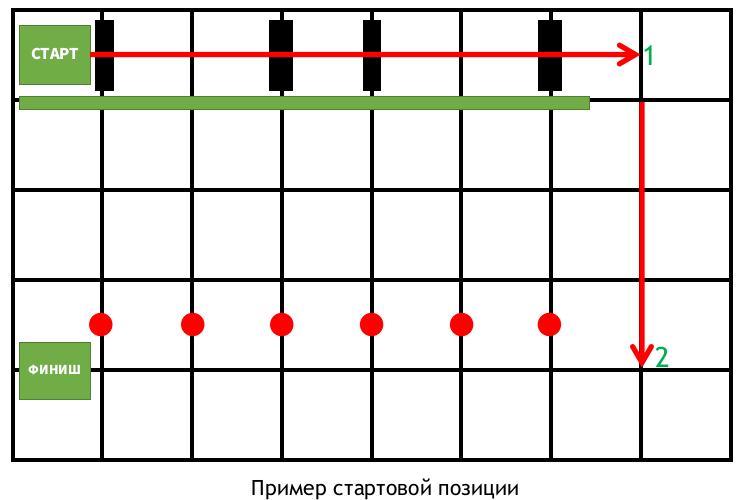 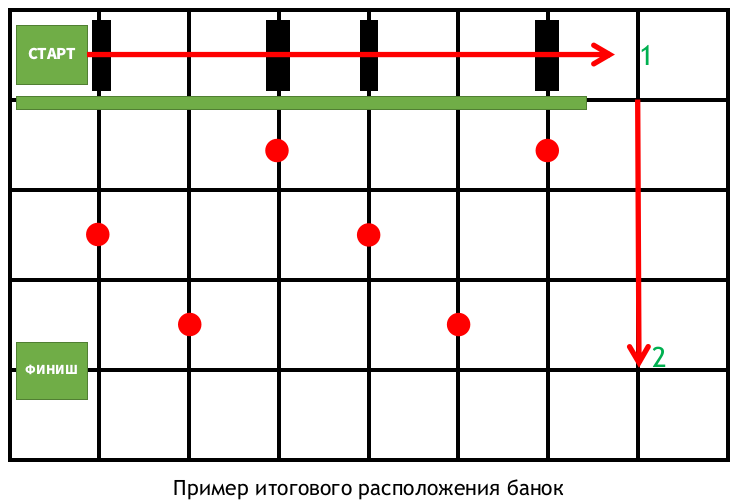 